Уведомление о проведении публичных консультаций посредством сбора замечаний и предложений организаций и граждан в рамках анализа проекта нормативного правового акта на предмет его влияния на конкуренциюАнкетаучастника публичных консультаций, проводимых посредством сбора замечаний и предложений организаций и граждан в рамках анализа проекта нормативного правового акта на предмет его влияния на конкуренциюОбщие сведения об участнике публичных консультаций2. Общие сведения о проекте нормативного правового актаОбоснованиенеобходимости реализации предлагаемых решений посредством принятия нормативного правового акта, в том числе их влияния на конкуренцию ПРОЕКТП О С Т А Н О В Л Е Н И ЕАДМИНИСТРАЦИИ ВЕЙДЕЛЕВСКОГО РАЙОНАБЕЛГОРОДСКОЙ ОБЛАСТИп.Вейделевка“ ___” ___________2023 г.                                                     № ____В соответствии с Приказом Минстроя России от 22.12.2022 года №  1111-пр  «О нормативе стоимости одного квадратного метра общей площади жилого помещения по Российской Федерации на первое полугодие 2023 года и показателях средней рыночной стоимости одного квадратного метра общей площади жилого помещения по субъектам Российской Федерации на I квартал 2023 года», постановлением Правительства Белгородской области от 10 ноября 2014 года № 410-пп «Об утверждении Порядка предоставления молодым семьям социальных выплат на приобретение (строительство) жилья и их использования», а также, учитывая сложившийся уровень цен строительства (приобретения) 1 кв.м. общей площади жилья на территории Вейделевского района, осуществляемого  индивидуальными застройщиками  п о с т а н о в л я ю:1. Утвердить норматив  стоимости 1 кв.м., общей площади жилья в  I полугодии 2023 года на территории Вейделевского района Белгородской области для расчета размера социальной выплаты, предоставляемой молодым семьям в сумме 59 000 (пятьдесят девять тысяч) рублей. 2. Признать утратившим силу постановление администрации Вейделевского района от 22 августа 2022 года №  220 «О нормативе стоимости 1 кв.м. общей площади жилого помещения во 2-м полугодии  2022 года  на территории Вейделевского  района Белгородской области для расчета размера социальной выплаты, предоставляемой молодым семьям».3. Заместителю начальника управления по организационно-контрольной и кадровой работе начальнику организационно-контрольного отдела администрации Вейделевского района Гончаренко О.Н. опубликовать данное постановление в печатном средстве массовой информации муниципального района «Вейделевский район» Белгородской области «Информационный бюллетень Вейделевского района».4. Начальнику отдела делопроизводства, писем и по связям с общественностью и СМИ администрации Вейделевского района Авериной Н.В. разместить данное постановление на официальном сайте администрации Вейделевского района. 5. Контроль за исполнением постановления возложить на начальника управления финансов и налоговой политики администрации района Масютенко Г.Н.Администрация Вейделевского районауведомляет о проведении публичных консультаций посредством сбора замечаний и предложений организаций и граждан по проектупостановления администрации Вейделевского района «О нормативе стоимости 1 кв.м. общей площади жилого помещения в 1-м полугодии 2023 года  на территории Вейделевского  района Белгородской области для расчета размера социальной выплаты, предоставляемой   молодым семьям» (наименование нормативного правового администрации Вейделевского района)на предмет его влияния на конкуренциюВ рамках публичных консультаций все заинтересованные лица могут направить свои замечания и предложения по проекту нормативного правового акта на предмет его влияния на конкуренцию.Замечания и предложения принимаются по адресу: п.Вейделевка, ул. Центральная, 45 а также по адресу электронной почты: veidmolod@yandex.ruСроки приема замечаний и предложений: с 16.05.2023 по 26.05.2023С учетом анализа поступивших замечаний и предложений будет подготовлен сводный доклад о результатах анализа проектов нормативных правовых актов администрации Вейделевского района, действующих нормативных правовых актов администрации Вейделевского района на предмет выявления рисков нарушения антимонопольного законодательства за 2023 год (указывается отчетный год), который до 01.03.2024 (указывается год, следующий за отчетным) в составе ежегодного доклада об антимонопольном комплаенсе будет размещен на официальном сайте администрации Вейделевского района в разделе «Антимонопольный комплаенс».К уведомлению прилагаются:1. Анкета участника публичных консультаций в формате word.2. Текст проекта нормативного правового акта в формате word.3. Текст действующего нормативного правового акта в формате word (если проектом анализируемого нормативного правового акта вносятся изменения).4. Обоснование необходимости реализации предлагаемых решений посредством принятия нормативного правового акта, в том числе их влияния на конкуренцию, в формате word.Место размещения приложений в информационно-телекоммуникационной сети «Интернет» - официальный сайт администрации Вейделевского района, раздел «Антимонопольный комплаенс»: https://vejdelevskij-r31.gosweb.gosuslugi.ru/deyatelnost/napravleniya-deyatelnosti/antimonopolnyy-komplaens/Контактное лицо: Мытник Юлия Васильевна – главный специалист отдела молодёжной политики администрации Вейделевского районаРежим работы:с 8-00 до 17-00, перерыв с 12-00 до 13-00, выходной суббота, воскресенье.Наименование хозяйствующего субъекта (организации)Администрация  Вейделевского района Сфера деятельности хозяйствующего субъекта (организации)Деятельность органов местного самоуправленияИНН хозяйствующего субъекта (организации)3105001092ФИО участника публичных консультацийМытник Юлия ВасильевнаКонтактный телефон8(47237)5-58-26Адрес электронной почтыveidmolod@yandex.ruСроки приема замечаний и предложений16.05.2023-26.05.2023постановления администрации Вейделевского района «О нормативе стоимости 1 кв.м. общей площади жилого помещения в 1-м полугодии 2023 года  на территории Вейделевского  района Белгородской области для расчета размера социальной выплаты, предоставляемой   молодым семьям»(наименование проекта нормативного правового акта администрации Вейделевского района – заполняет администрация Вейделевского района до размещения формы на официальном сайте)1. Могут ли положения проекта нормативного правового акта оказать влияние на конкуренцию на рынках товаров, работ, услуг Вейделевского района?нет2. Присутствуют ли в проекте нормативного правового акта положения, которые могут оказать негативное влияние на конкуренцию на рынках товаров, работ, услуг Вейделевского района?нет3. Какие положения проекта нормативного правового акта могут привести к недопущению, ограничению или устранению конкуренции на рынках товаров, работ, услуг Вейделевского района? Укажите номер подпункта, пункта, части, статьи проекта нормативного правового акта и их содержание.нет4. На каких рынках товаров, работ, услуг может ухудшиться состояние конкурентной среды в результате принятия нормативного правового акта?нет5. Какие положения антимонопольного законодательства могут быть нарушены?нет6. Какие возможны негативные последствия для конкуренции в случае принятия нормативного правового акта в данной редакции?нет7. Ваши замечания и предложения по проекту нормативного правового акта в целях учета требований антимонопольного законодательства:нетЗамечания и предложения принимаются по адресу: п.Вейделевка ул.Первомайская д.1, а также по адресу электронной почты: khanina_on@ve.belregion.ru Сроки приема замечаний и предложений: с 16.05.2023 года по 26.05.2023 года.постановления администрации Вейделевского района «О нормативе стоимости 1 кв.м. общей площади жилого помещения в 1-м полугодии 2023 года  на территории Вейделевского  района Белгородской области для расчета размера социальной выплаты, предоставляемой   молодым семьям»(наименование проекта нормативного правового акта администрации Вейделевского района) (наименование структурного подразделения администрации Вейделевского района, подготовившего данный проект нормативного правового акта) Отдел по делам молодёжи администрации Вейделевского района1. Обоснование необходимости принятия нормативного правового акта (основания, концепция, цели, задачи, последствия принятия):В целях актуализации постановления администрации Вейделевского района 2. Информация о влиянии положений проекта нормативного правового акта на состояние конкурентной среды на рынках товаров, работ, услуг Вейделевского района (окажет/не окажет, если окажет, укажите какое влияние и на какие товарные рынки):если окажет3. Информация о положениях проекта нормативного правового акта, которые могут привести к недопущению, ограничению или устранению конкуренции на рынках товаров, работ, услуг Вейделевского района (отсутствуют/присутствуют, если присутствуют, отразите короткое обоснование их наличия):отсутствуютО нормативе стоимости 1 кв.м. общей площади жилого помещения в 1-м полугодии 2023 года  на территории Вейделевского  района Белгородской области для расчета размера социальной выплаты, предоставляемой   молодым семьямГлава администрации Вейделевского районаА. Алексеев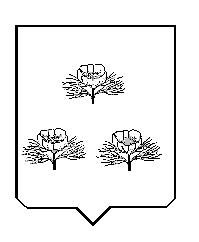 